§9414.  Automated transactionIn an automated transaction, the following rules apply.  [PL 1999, c. 762, §2 (NEW).]1.  Interaction of electronic agents.  A contract may be formed by the interaction of electronic agents of the parties, even if no individual was aware of or reviewed the electronic agents' actions or the resulting terms and agreements.[PL 1999, c. 762, §2 (NEW).]2.  Interaction of electronic agent and individual.  A contract may be formed by the interaction of an electronic agent and an individual, acting on the individual's own behalf or for another person, including an interaction in which the individual performs actions that the individual is free to refuse to perform and that the individual knows or has reason to know will cause the electronic agent to complete the transaction or performance.[PL 1999, c. 762, §2 (NEW).]3.  Substantive law.  The terms of a contract are determined by the substantive law applicable to it.[PL 1999, c. 762, §2 (NEW).]SECTION HISTORYPL 1999, c. 762, §2 (NEW). The State of Maine claims a copyright in its codified statutes. If you intend to republish this material, we require that you include the following disclaimer in your publication:All copyrights and other rights to statutory text are reserved by the State of Maine. The text included in this publication reflects changes made through the First Regular and First Special Session of the 131st Maine Legislature and is current through November 1, 2023
                    . The text is subject to change without notice. It is a version that has not been officially certified by the Secretary of State. Refer to the Maine Revised Statutes Annotated and supplements for certified text.
                The Office of the Revisor of Statutes also requests that you send us one copy of any statutory publication you may produce. Our goal is not to restrict publishing activity, but to keep track of who is publishing what, to identify any needless duplication and to preserve the State's copyright rights.PLEASE NOTE: The Revisor's Office cannot perform research for or provide legal advice or interpretation of Maine law to the public. If you need legal assistance, please contact a qualified attorney.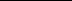 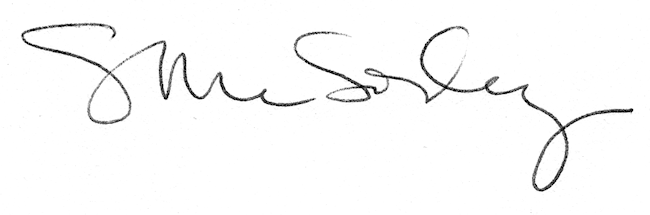 